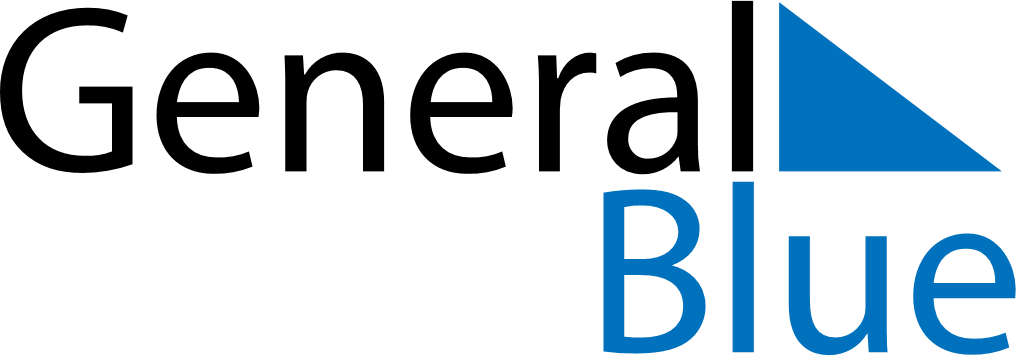 July 2024July 2024July 2024July 2024July 2024July 2024Viborg, DenmarkViborg, DenmarkViborg, DenmarkViborg, DenmarkViborg, DenmarkViborg, DenmarkSunday Monday Tuesday Wednesday Thursday Friday Saturday 1 2 3 4 5 6 Sunrise: 4:37 AM Sunset: 10:15 PM Daylight: 17 hours and 37 minutes. Sunrise: 4:38 AM Sunset: 10:14 PM Daylight: 17 hours and 36 minutes. Sunrise: 4:39 AM Sunset: 10:13 PM Daylight: 17 hours and 34 minutes. Sunrise: 4:40 AM Sunset: 10:13 PM Daylight: 17 hours and 32 minutes. Sunrise: 4:41 AM Sunset: 10:12 PM Daylight: 17 hours and 31 minutes. Sunrise: 4:42 AM Sunset: 10:11 PM Daylight: 17 hours and 29 minutes. 7 8 9 10 11 12 13 Sunrise: 4:43 AM Sunset: 10:10 PM Daylight: 17 hours and 27 minutes. Sunrise: 4:44 AM Sunset: 10:10 PM Daylight: 17 hours and 25 minutes. Sunrise: 4:46 AM Sunset: 10:09 PM Daylight: 17 hours and 22 minutes. Sunrise: 4:47 AM Sunset: 10:08 PM Daylight: 17 hours and 20 minutes. Sunrise: 4:48 AM Sunset: 10:07 PM Daylight: 17 hours and 18 minutes. Sunrise: 4:50 AM Sunset: 10:05 PM Daylight: 17 hours and 15 minutes. Sunrise: 4:51 AM Sunset: 10:04 PM Daylight: 17 hours and 12 minutes. 14 15 16 17 18 19 20 Sunrise: 4:53 AM Sunset: 10:03 PM Daylight: 17 hours and 10 minutes. Sunrise: 4:54 AM Sunset: 10:02 PM Daylight: 17 hours and 7 minutes. Sunrise: 4:56 AM Sunset: 10:00 PM Daylight: 17 hours and 4 minutes. Sunrise: 4:57 AM Sunset: 9:59 PM Daylight: 17 hours and 1 minute. Sunrise: 4:59 AM Sunset: 9:57 PM Daylight: 16 hours and 58 minutes. Sunrise: 5:01 AM Sunset: 9:56 PM Daylight: 16 hours and 55 minutes. Sunrise: 5:02 AM Sunset: 9:54 PM Daylight: 16 hours and 52 minutes. 21 22 23 24 25 26 27 Sunrise: 5:04 AM Sunset: 9:53 PM Daylight: 16 hours and 48 minutes. Sunrise: 5:06 AM Sunset: 9:51 PM Daylight: 16 hours and 45 minutes. Sunrise: 5:07 AM Sunset: 9:49 PM Daylight: 16 hours and 42 minutes. Sunrise: 5:09 AM Sunset: 9:48 PM Daylight: 16 hours and 38 minutes. Sunrise: 5:11 AM Sunset: 9:46 PM Daylight: 16 hours and 34 minutes. Sunrise: 5:13 AM Sunset: 9:44 PM Daylight: 16 hours and 31 minutes. Sunrise: 5:15 AM Sunset: 9:42 PM Daylight: 16 hours and 27 minutes. 28 29 30 31 Sunrise: 5:16 AM Sunset: 9:40 PM Daylight: 16 hours and 23 minutes. Sunrise: 5:18 AM Sunset: 9:38 PM Daylight: 16 hours and 20 minutes. Sunrise: 5:20 AM Sunset: 9:37 PM Daylight: 16 hours and 16 minutes. Sunrise: 5:22 AM Sunset: 9:35 PM Daylight: 16 hours and 12 minutes. 